Imperialism and WWI Review PacketDirections: Label the nations numbered 1-10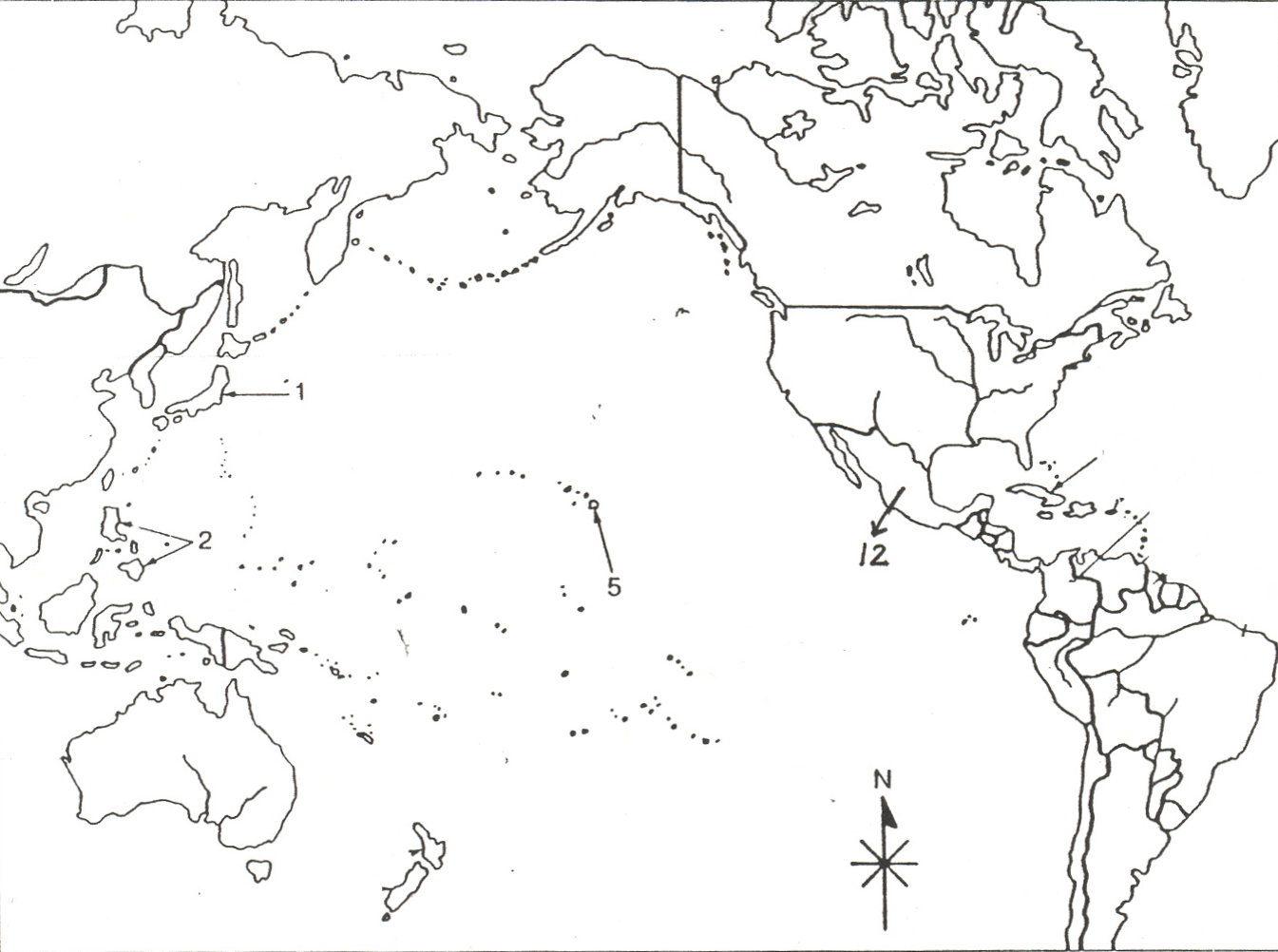 Read the excerpt below from Rudyard Kipling’s poem “The White Man’s Burden” and compare answer the questions that follow. 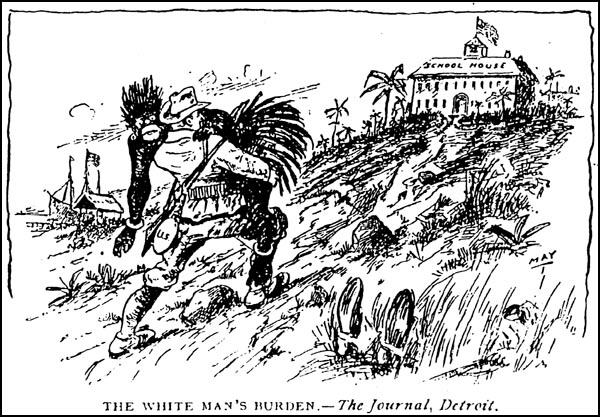 “Take up the White Man’s burden—Send forth the best ye breed—Go send your sons to exileTo serve your captives' needTo wait in heavy harnessOn fluttered folk and wild— Your new-caught, sullen peoples,Half devil and half child” What is “The White Man’s Burden? How does Kipling describe people in the nations to be colonized? Is that the same or different as the political cartoon? Where is the man in the poem taking the native?What goal of Imperialism does this poem coincide with (check your notes)?  Is this a pro- or anti- imperialism sentiment? Read the letter below from Queen Liliuokalani and answer the questions that follow.The House of Representatives of the United States: I, Liliuokalani of Hawaii, named heir apparent on the 10th day of April, 1877, and proclaimed Queen of the Hawaiian Islands on the 29th day of January, 1891, do hereby earnestly and respectfully protest against the assertion of ownership by the United States of America of the so-called Hawaiian Crown Islands amounting to about one million acres and which are my property, and I especially protest against such assertion of ownership as a taking of property without due process of law and without just or other compensation. Therefore, supplementing my protest of June 17, 1897, I call upon the President and the National Legislature and the People of the United States to do justice in this matter and to restore to me this property, the enjoyment of which is being withheld from me by your Government under what must be a misapprehension of my right and title. Done at Washington, District of Columbia, United States of America, this nineteenth day of December, in the year one thousand eight hundred and ninety-eight.What was the sugar plantation owner’s motivation in overthrowing Queen Liliuokalani?What is the best synonym for abdicate in the 3rd paragraph?Claim Give up Keep AdmireWhy would Hawaii have a military significance for the United States?How do you think Congress responded to Liliuokalani’s letter?What happened to Queen Liliuokalani? Use the cartoon to answer the questions that follow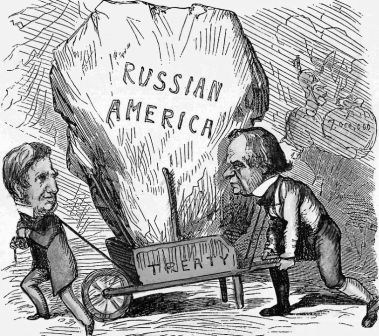 What is the “Russian American” territory is in the wagon? Why was this territory known as “Seward’s Folly”? Why did this territory turn out good for the US? In the graphic organizer below, list describe The Spanish American War Match the president with the Foreign Policy.______ “Speak Softly & Carry a Big Stick”      				A. McKinley______ Dollar Diplomacy      						B. Roosevelt ______ Missionary Diplomacy						C. Taft______ Enthusiastic Imperialist						D. WilsonWhy did John Hay issue the Open Door Notes? 				To take over China		To colonize Japan         To trade with China 		d)    To compete with EuropeThe Great White Fleet showed America’s _____ powera) Military		b) Economic		c) Social		d) Political What did Roosevelt consider his greatest achievement? Describe the conflict between Wilson and Mexico.World War I Begins: Fill in the outline from the Word BankWhat would cause a “world” war to break out? Long Term Causes_____________ = national interests first  rivalry/hostility_____________ = Empire building  competition/jealousy_____________ = Armed intimidation  escalation/fear_____________ = Buddy system  Allies vs. Central Powers Short Term CausesBalkan Peninsula = “_______________ of Europe”  Archduke Ferdinand assassinated (1914) by the ___________________________ invades Belgium  American _________________Should the U.S. get involved in a war in Europe?YES	________________ Ties (loans, trade) with Britain and France 	Germany’s _________ tactics NO	_______________: imperialist struggle_______________: war is evil_______________: protect sons Neutrality CollapsesBritish Blockade   German U-boats  ___________________________ warfare Americans killed on British ship ______________________Wilson stays neutral: 1916 campaign slogan “_______________________”Waiting for “actual __________ acts” against U.S. Zimmerman Note (Germany-____________ alliance)Unarmed merchant ships sunk (Violates _________________)
Russian czar overthrown (democracies v. brutal monarchs)War resolution (1917):Complete the paragraph below by writing in the most appropriate term from the list above.  Word Bank:  shell shock, stalemate, trench warfare, artillery, casualtiesSo, I just bought the latest first person shooter game, The Great War No More.  It’s the first time I’ve ever stopped playing just because it was so futile and depressing.  The game starts with your platoon in a defensive underground network, basically __________________, under a serious __________________ attack from enemy lines.  As the bombs rain down overhead, ____________________ start to increase in number.  Your fellow soldiers are yelling out, screaming, grabbing gaping wounds . . . the gore is a bit over the top, even for a war game.  You wait for the foot soldiers to arrive, but it takes forever and then even when it comes, no one gains ground.  The whole game is basically a boring ________________________.  Part of the reason I stopped playing is I feared the final scenario would be me in a war hospital, strapped down to a bed, a victim of _________________________.  No thanks.  Trust me, don’t waste your time or money.  This is one war that needs to stay firmly in the past.Below each photograph, write which new element of warfare it shows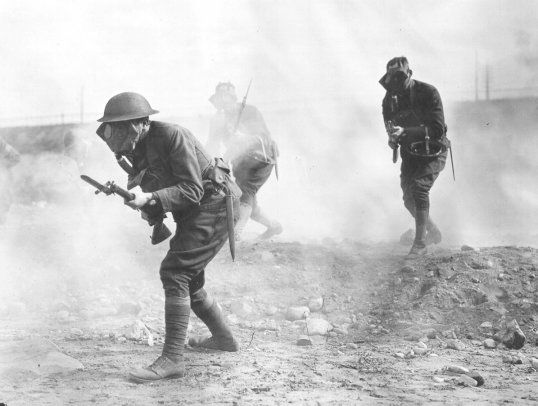 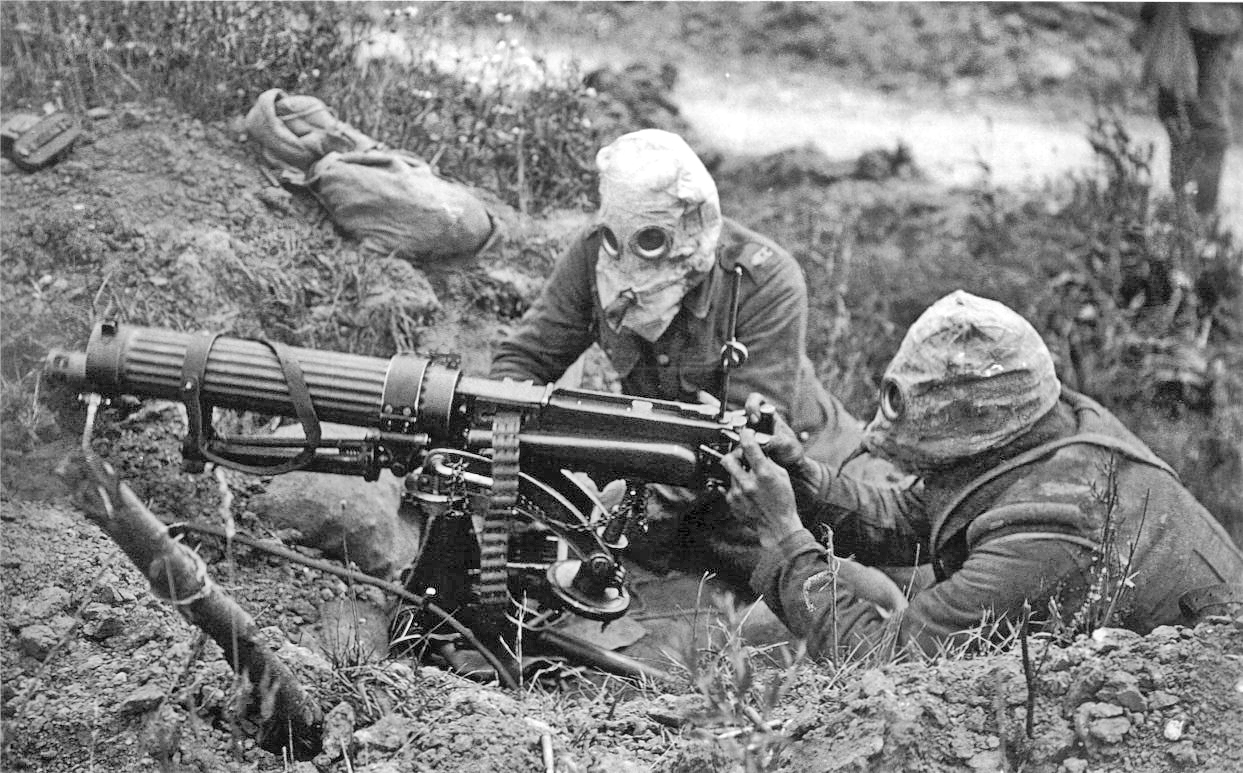 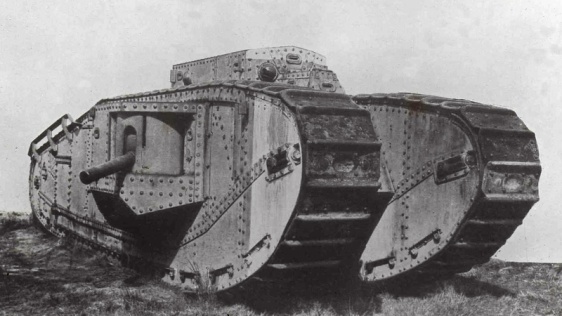 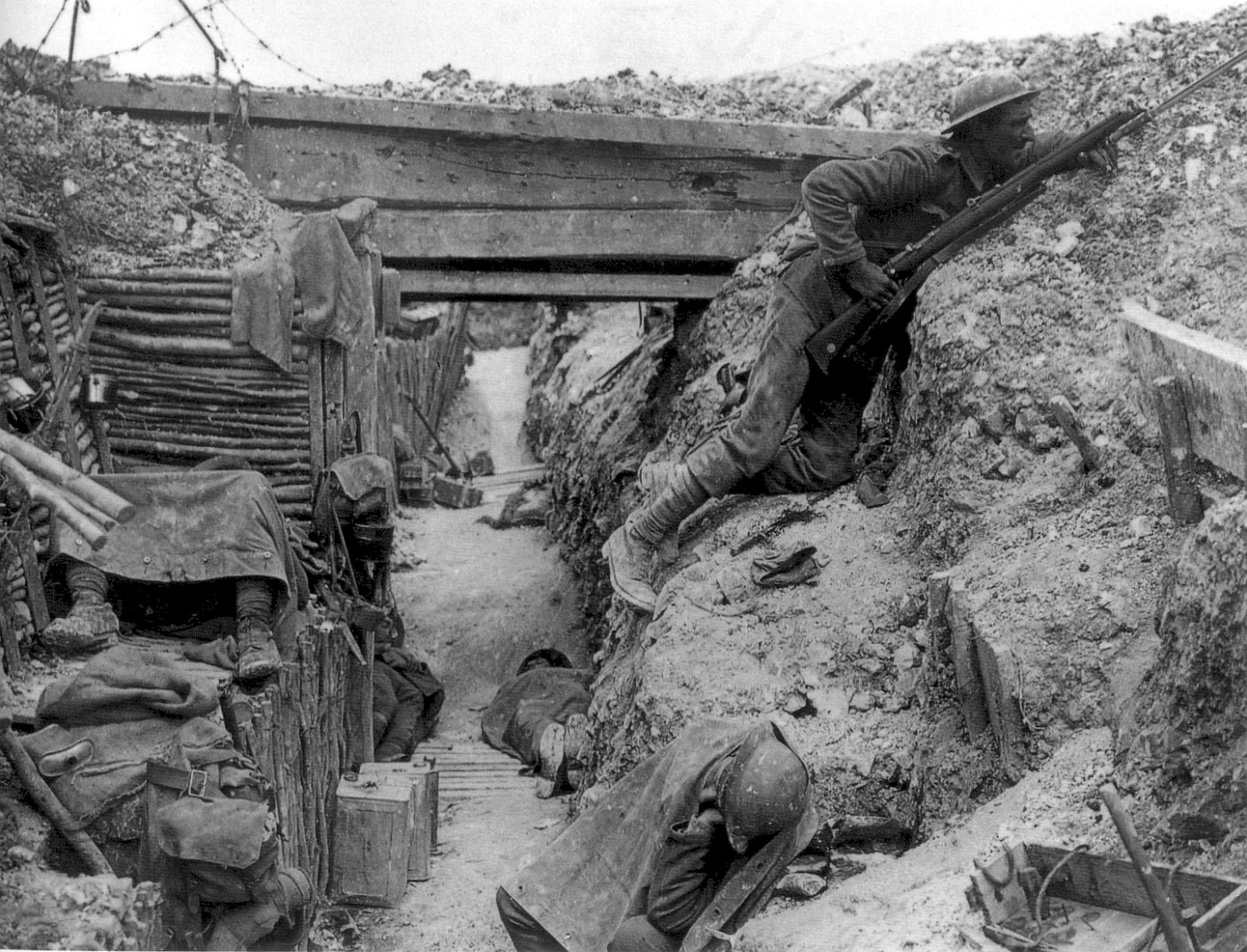 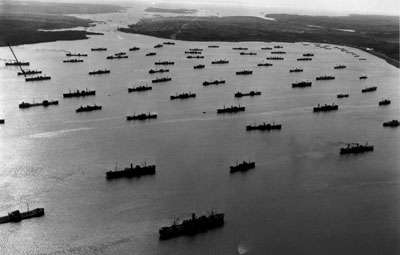 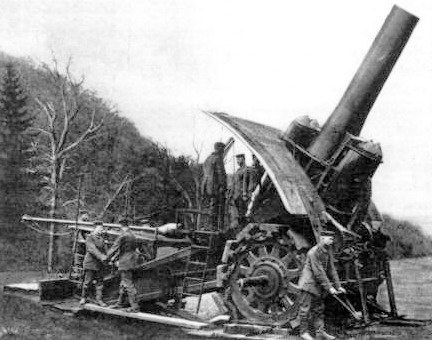 HomefrontBelow each piece of propaganda, write (from your notes) which mobilization problem it address and the government’s solution to that problem  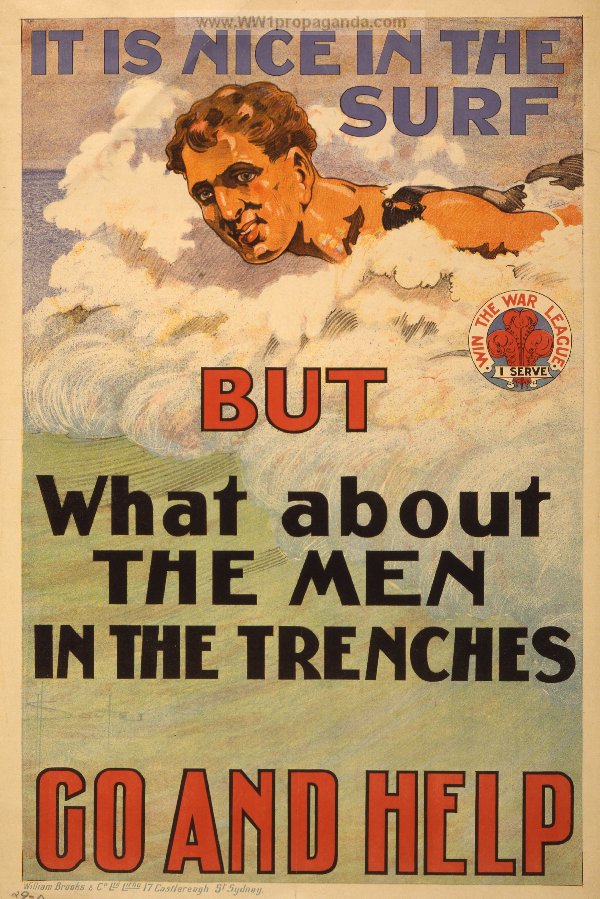 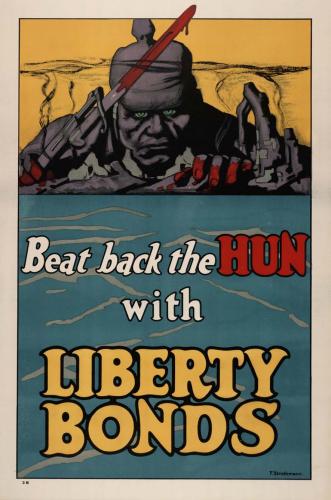 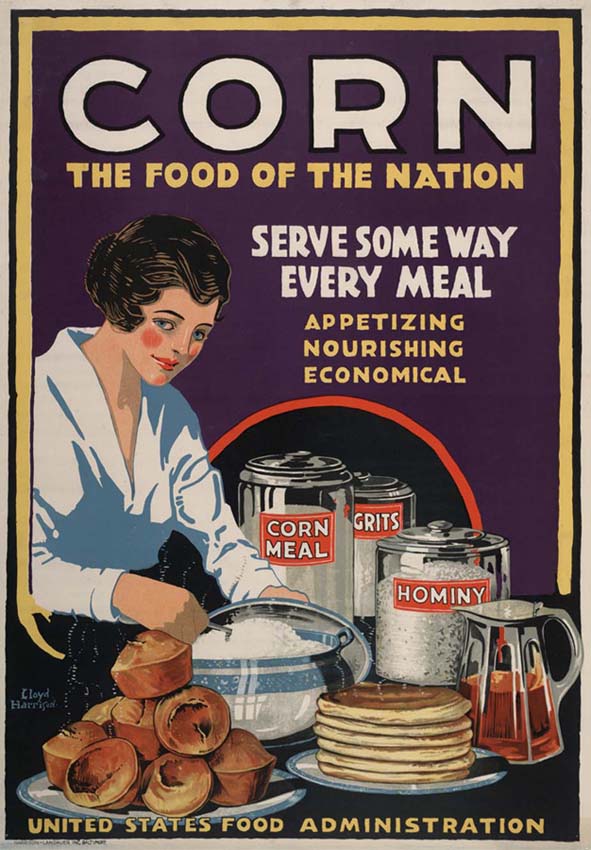 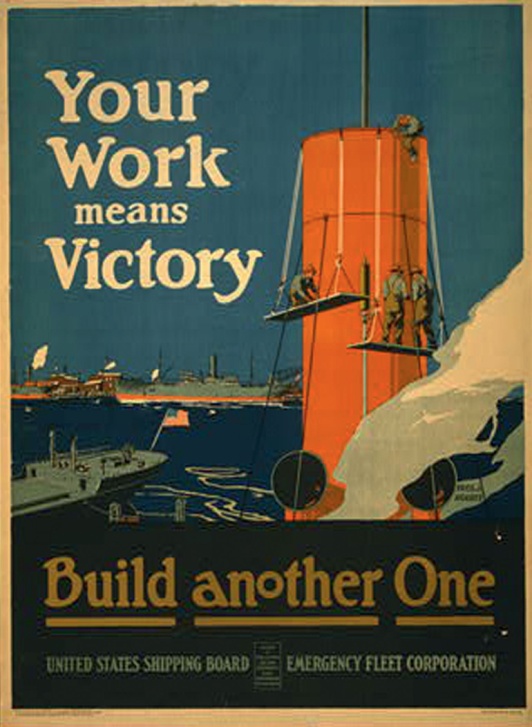 31.  What fear is being represented in this cartoon?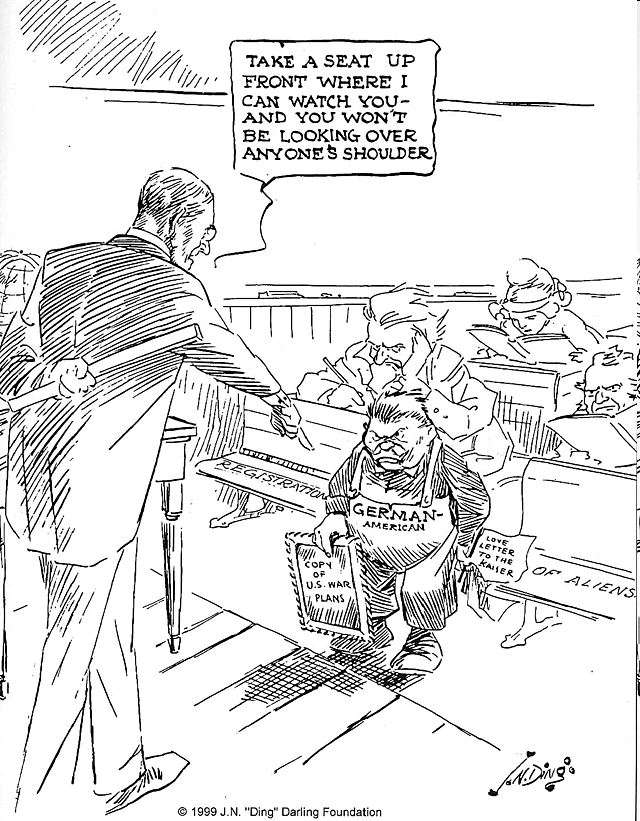 32.  How did the government restrict civil liberties during WWI?33. What did the US Supreme Court decide in Schenk v. US?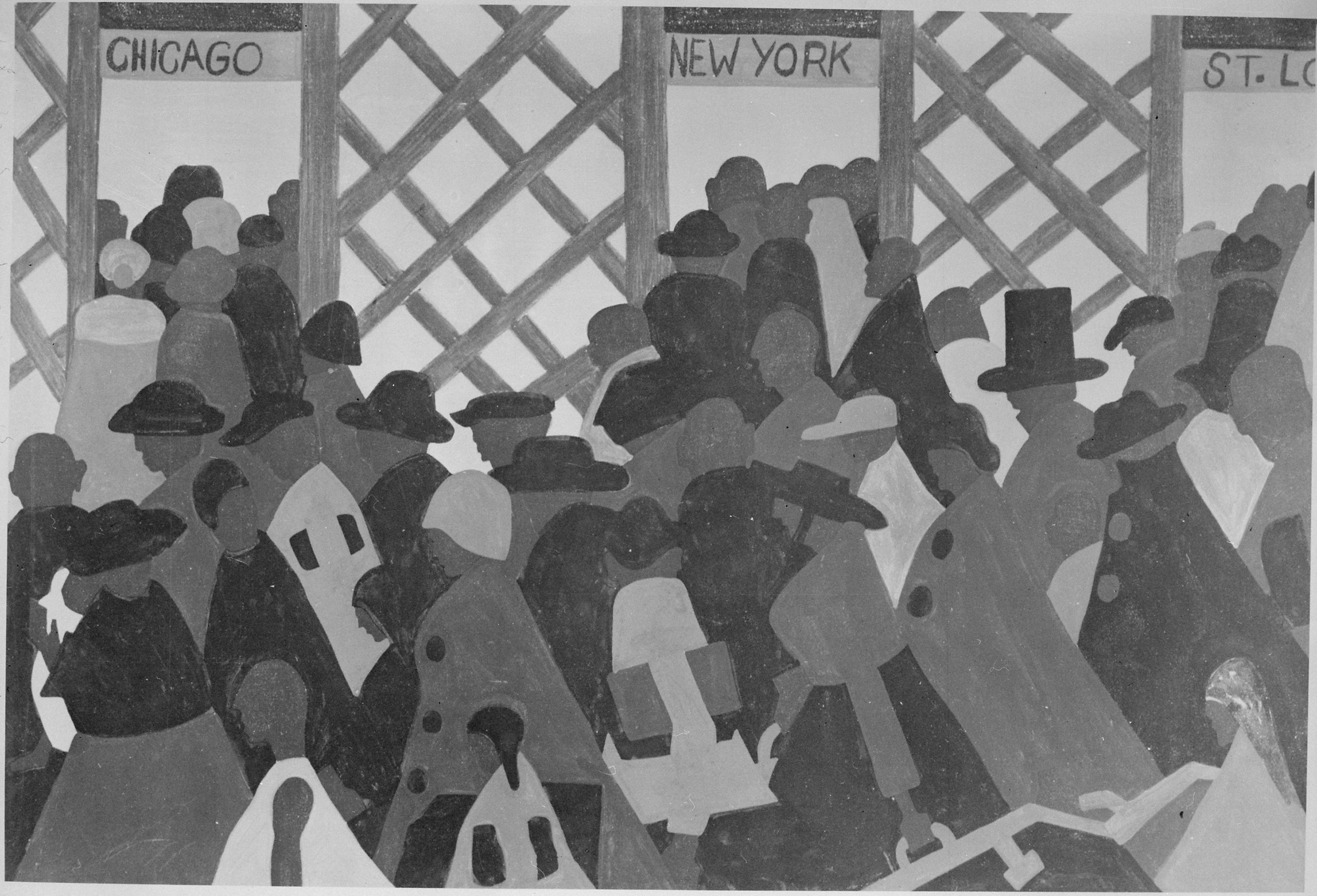 34. What social change of World War I is being shown in this painting? 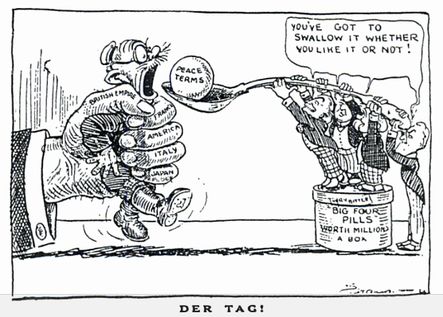 35. Based on this political cartoon, what was the goal of the Treaty of Versailles? How can you tell? 36.  What did the Treaty of Versailles stipulate for Germany? 37. What were the effects of World War I? 38.  What was Woodrow Wilson’s Goal in his 14 Points? 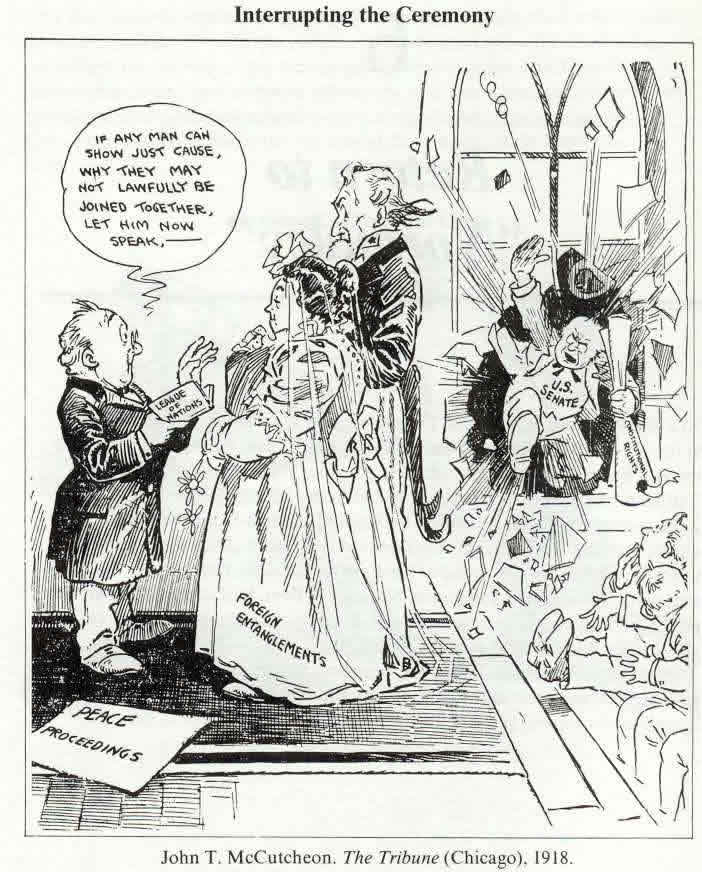 39.  According to the cartoon, what did the Senate fear would happen if the US joined the League of Nations? 40.  How did the Senate respond to the Treaty of Versailles? 